          Distanční výuka (6. 4.- 9.4.)                      „Svátky jara“ 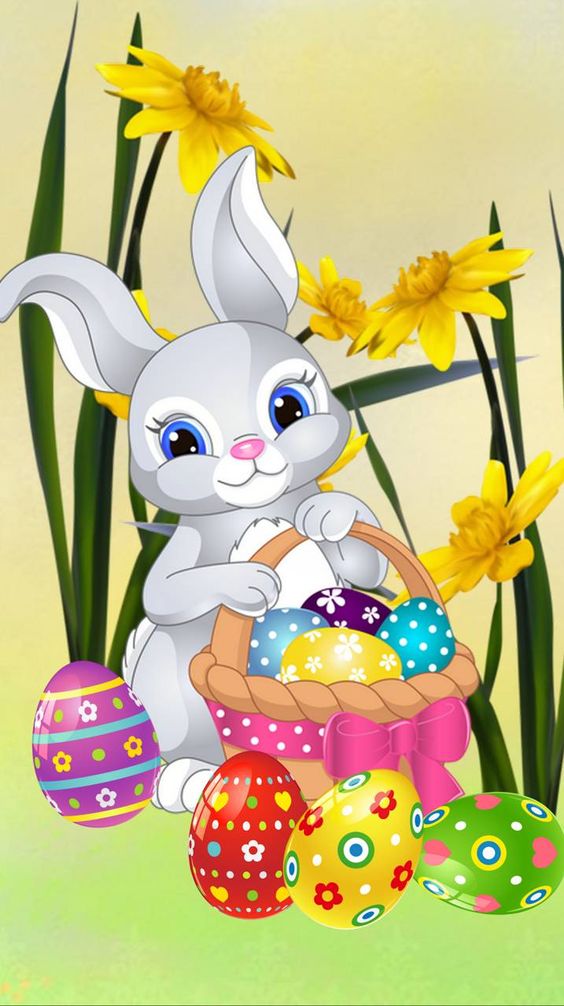 Jaro přichází s teplým sluníčkem a přináší jarní svátky – Velikonoce. Pro každého znamenají velikonoce něco jiného. Pro děvčata jsou to velké přípravy např. malování pestrých vajíček a pro chlapce zase pletení pomlázky z proutí. Jarní svátky jsou zkouškou dovednosti a hlavně radosti ze života. Sluníčko probudilo přírodu a ta se hlásí i s malými mláďaty. Jaro je tady!Cíle:seznámit děti s tradicemi českých Velikonoc, se symboly – kraslice, pomlázka, setí obilí do květináčereprodukovat říkanky, písničkypracovat s textem-sledování děje, rozhovor o přečtenémosvojit si věku přiměřených a praktických dovedností-pomoc při zdobení vajec, pečení beránka, zajíčka     pletení pomlázkyrozvíjet jemnou a hrubou motorikupři pohybových hrách a hudebních činnostech se spontánně projevovatprocvičovat základní barvyvšímat si změn v přírodě s příchodem jararozvíjet komunikativní dovednosti a kultivovaný projevudržovat pořádek v osobních věcech a hračkáchzvládat jednoduché úklidové prácepohádka – O zajíčkovi, který nechtěl v noci spinkat – přečtěte si s rodiči pohádku a po té ji zkuste převyprávětVelikonoce – svátky a tradiceRozhovor s dětmi o tradicích – velikonoční výzdoba, pečení beránka, mazance, barvení vajíček, pomlázka Velikonoční koleda                      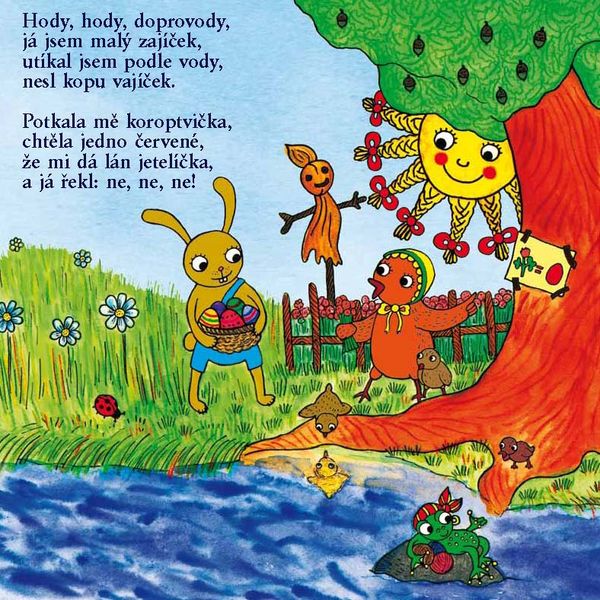 O zajíčkovi, který nechtěl v noci spinkatByla jednou jedna zaječí rodinka a ta rodinka byla pěkně velká. Měli šest malých zajíčků a šest malých zaječích holčiček.Všechny děti byly moc hodné, pěkně papaly ,pomáhaly rodičům a poslouchaly maminku a tatínka. Každý večer je maminka s tatínkem uložili do postýlek, přikryli peřinkou a odešli. Všichni malí zajíčci si pěkně přitáhli peřinky pod bradičku a zavřeli očička. Už pěkně usínali a najednou! Jeden zajíček, který se jmenoval František, začal skákat po posteli a křičet: “Já ale spát nechci ,mě se nechce spát ,já chci jíst , a pít a budu skákat a skákat a mě to tady nebaví!“ A vykřikoval a zpíval a volal a skákal. Všichni  ostatní zajíčci si zacpávali ouška a přikrývali si hlavičky peřinkami ,ale spát v tom křiku nemohli.Nejdřív přišla maminka. Dala Františkovi trochu napít a vysvětlila mu,  že nemůže křičet, že všechny vzbudí a že musí spinkat, protože zítra by byl unavený a s ním i všichni bráškové a sestřičky. Nemohli by si ani hrát, ani jít na dobrý jetelíček. Ale kdepak. František neposlechl a skákal a vykřikoval ještě víc. Pak přišel tatínek, který se moc  zlobil a řekl Františkovi, že mu dá na zadek. Ale na Františka to taky nezabíralo. Sice si chvilku lehl, ale když tatínek odešel, hned zase vyskočil.Takhle to šlo každou noc a všechny děti i tatínek s maminkou byli tak unavení, že je ani nebavilo hledat si čerstvou travičku, a kdyby je třeba honila liška určitě by jí ani neutekli, jak byli unavení a neměli žádnou sílu. Jednoho dne řekla maminka s tatínkem: “A dost.“ Řekli Františkovi, že jestli nebude spinkat a bude všechny budit, odstěhují mu postýlku do komůrky, kde maminka schovává kompoty na zimu. A myslíte si děti, že František přestal? Kdepak!! Začal volat:“ Super. Aspoň budu moct skákat a zpívat celou noc a nebude mně nikdo okřikovat. To bude dobrý. Hurá.“A tak vzal tatínek Františkovu postýlku a šup s ní do komůrky. Všichni se v tom krásném tichu uložili k spánku a hned usnuli.František zatím v komůrce, skákal, zpíval, snědl 5 sklenic kompotů a vypil lahev mléka a pochvaloval si jak je to bezva mít pokoj od těch protivných bratrů a sester co ho jen otravují a okřikují a není s nimi žádná zábava.Za chvíli už ho ale skákání nebavilo, z kompotů ho bolelo bříško a začal se i trochu bát. Najednou zjistil, že se mu zavírají oči a přitom nemůže usnout, jak se bojí a jak se mu stýská. Druhý den František poprosil tatínka, aby mu postýlku zase přestěhoval, že už bude hodný, a že už nechce být v komůrce sám. Tatínek ho tedy poslechl a opravdu od té doby bylo v zaječím doupěti v noci krásné tichoučko a všichni zajíčci byli ráno vyspalí přímo do růžova. A František ze všech nejvíc. Zazvonil zvonek a pohádky je konec!Velikonoční zpívání:Procvičování známých písní s doprovodným (libovolným) pohybem – „Slepičko má“, „Seděla beruška na lístečku“, https://www.youtube.com/watch?v=u7pArIwcBhsZpěv a tanec s Míšou Růžičkovou na píseň „Zajíček a liška“ https://www.youtube.com/watch?v=_k8UXDk8APYTvoření s dětmi: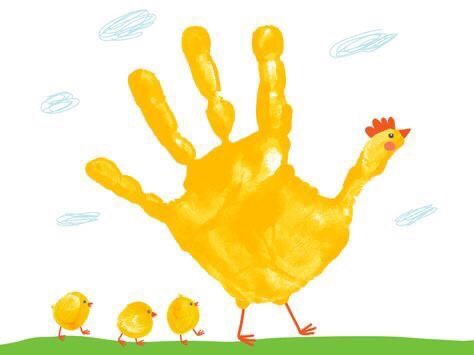 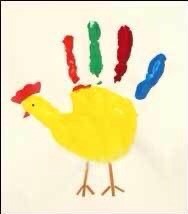 „Slepička a kuřátka“ / „Kohoutek“ – Připravíme si barvy vhodné k použití na kůži, necháme dítě natřít si dlaň a prstíky barvou pomocí štětce. Poté si dítě obtiskne ruku na zvolený papír / čtvrtku. Následně dítě dodělá části těla slepičce / kohoutkovi a dodělá kuřátka, mráčky, travičku, sluníčko… (fantazii se meze nekladou).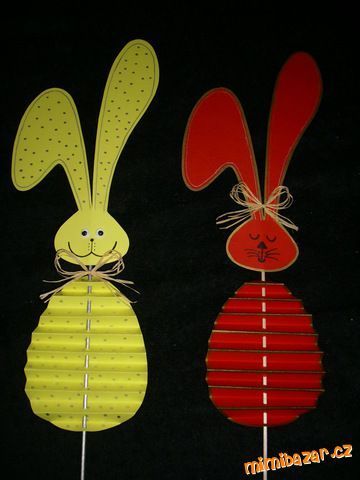 Tvoření – náměty:Zdobení květináče/kelímku od jogurtu, sázení osení, libovolný zápich Pracovní list:   – omalovánka - jarní zahrada, Velikonoce                            – vodorovné čáry krátké ( dokreslení komínů, cihel)                            – malování vajíček do košíku( poznávání číslic 1-6)                             – počítání kuřátekGrafomotorika:     -  vajíčko - ovál se zmenšováním                                  - velikonoční kraslice                                    - Pletení pomlázkyVELIKONOČNÍ ŘÍKANKYSlepice je hloupý pták,umí jenom kokodák.                    - zobáčkyNa volání nepočká,                         - ukázat ne-neběží snášet vajíčka.                        - okénko - palce a ukazováky k soběKohout křičí kykyryký                       - zobáčkya slepička kokodák.Taťka kohout zobe zrní                   - dřep a ťukání prsty o zema slepička zrovna tak.Naše malá slepička                          - spojit prsty nad hlavousnáší pěkná vajíčka.                         - spojit palce a ukazovákyVajíčka si srovnáme,                         - tanec dlaní: dlaně na sebe a otáčíme jimia potom je prodáme.Koko já jsem slepička,                       - zobáčkydám vám bílá vajíčka                         - palce a ukazováky k sobě (jako vajíčko)Hody, hody doprovody,                       - ukaz. a prostř. "jdou"běží zajíc kolem vody.Na zádech má mošničku,                 - okénko = palce a ukazováky k soběv té mošničce krasličku.Utíká s ní ke své milé,zaječici roztomilé.                                -  ukaz. a prostř. "jdou"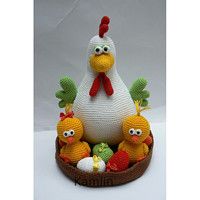 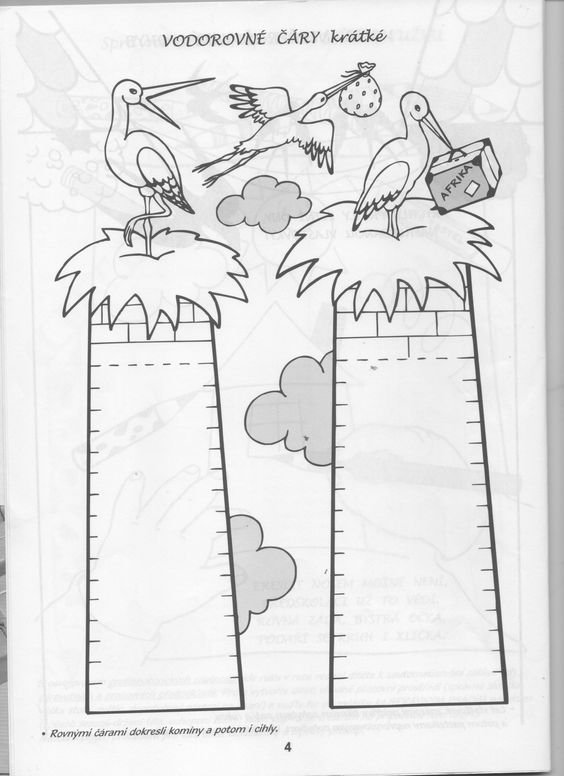 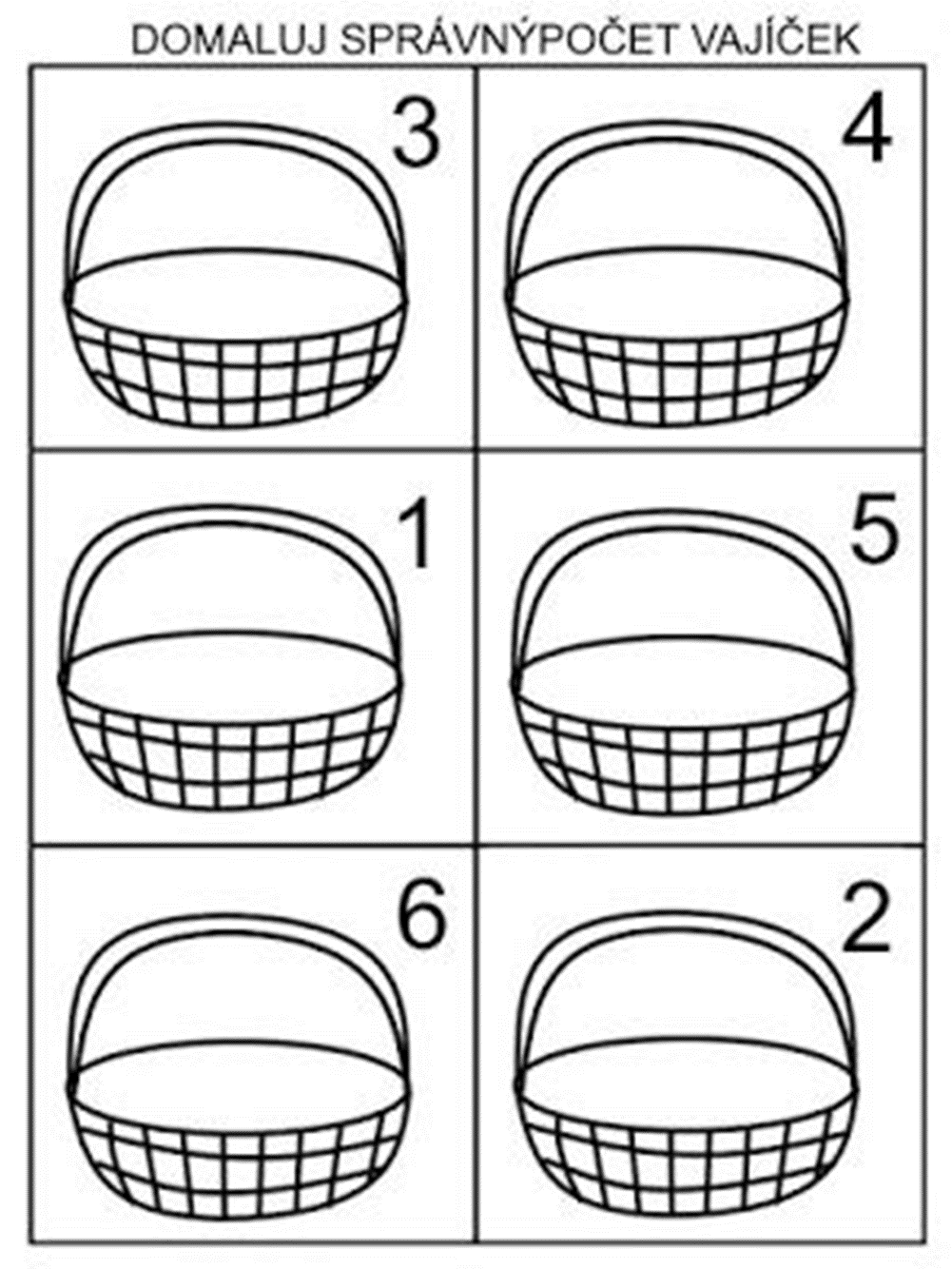 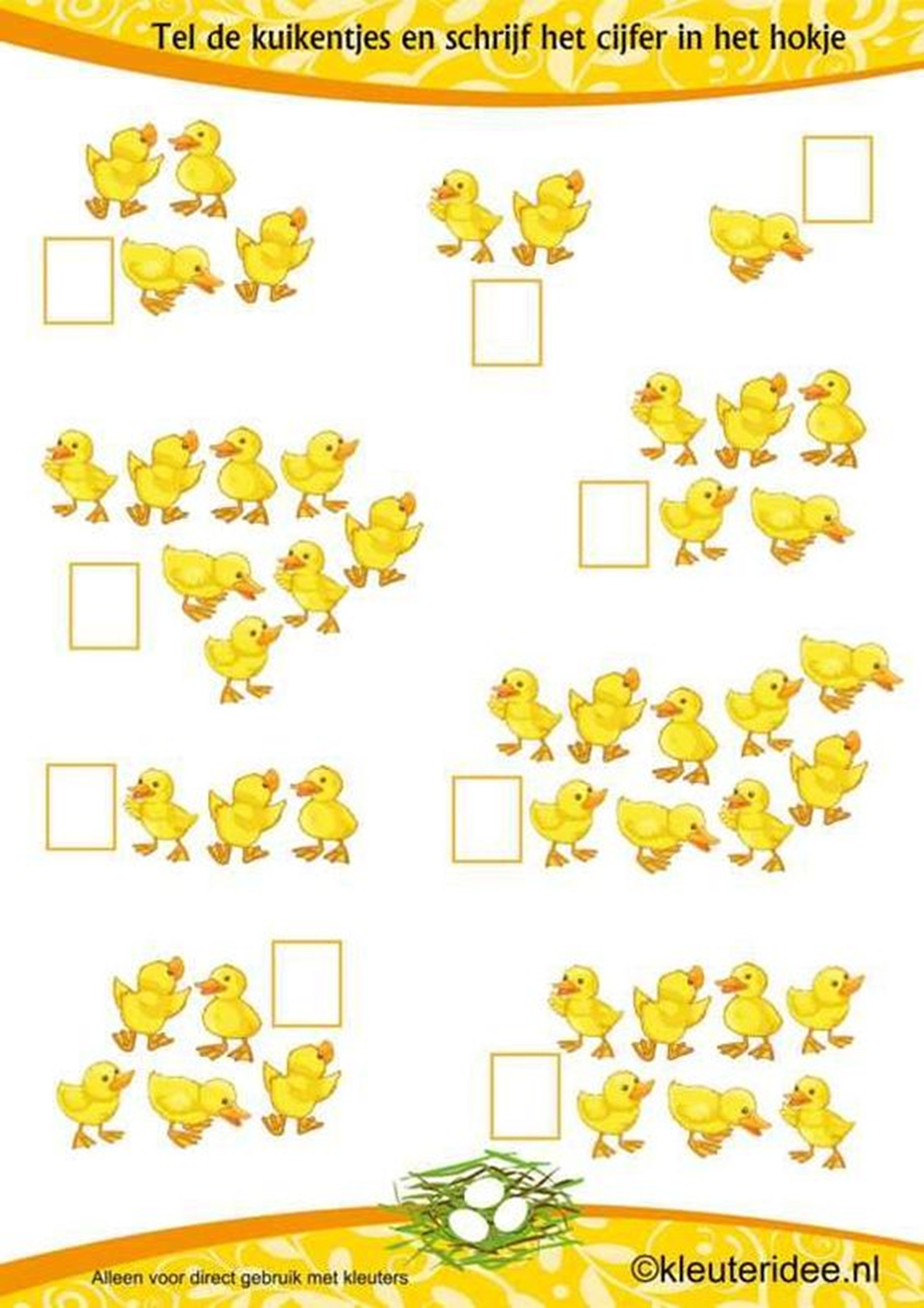 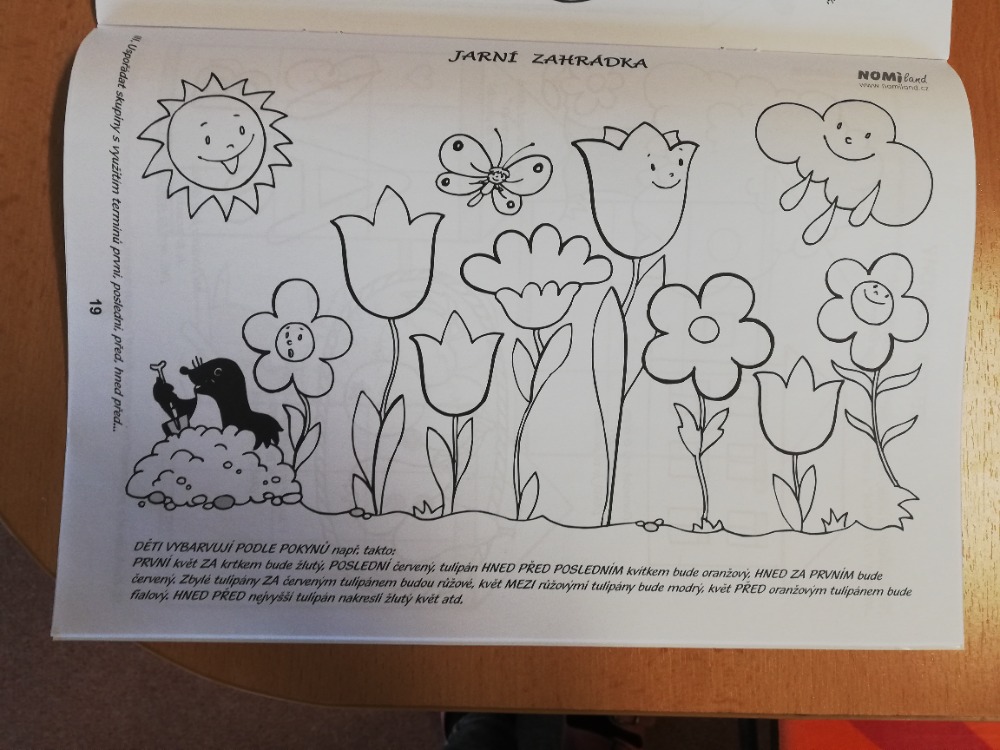 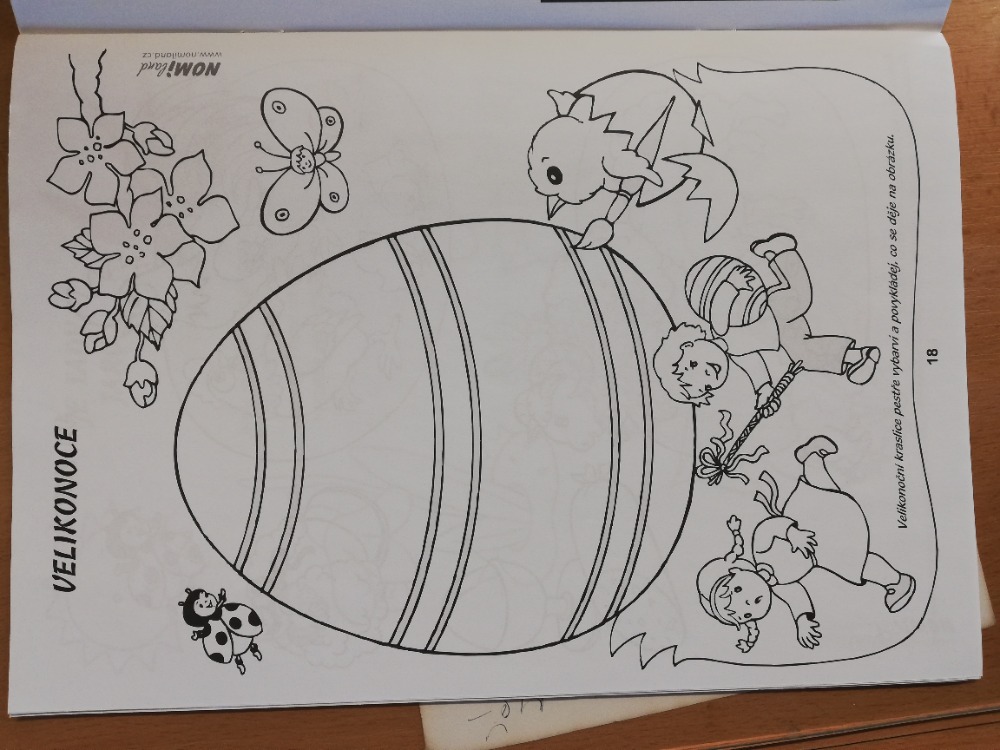 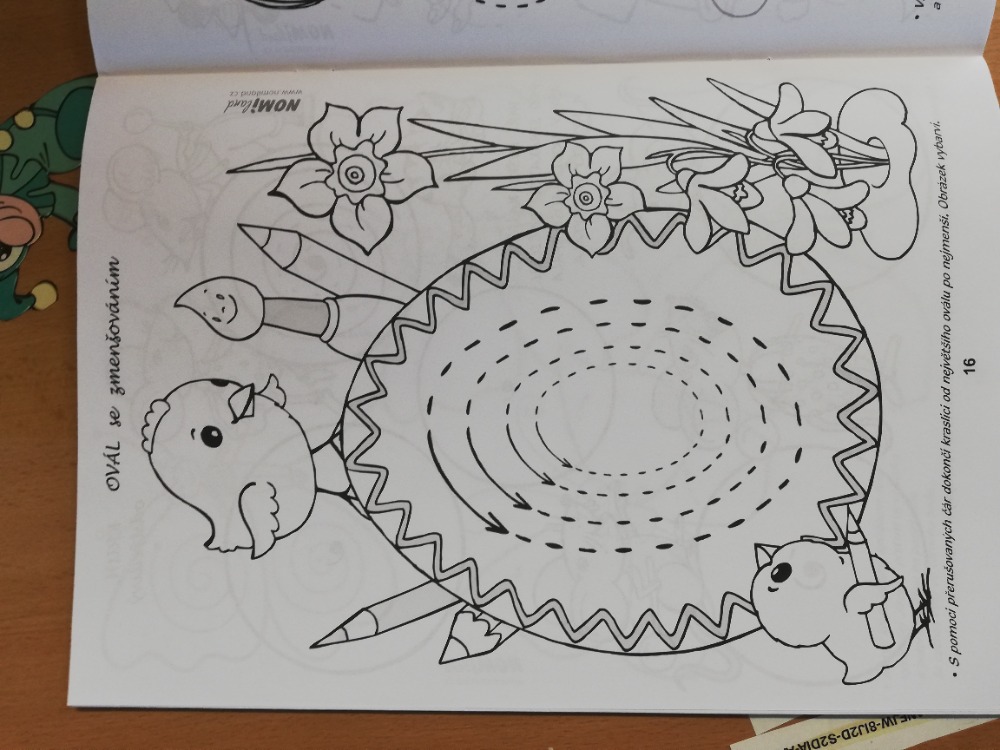 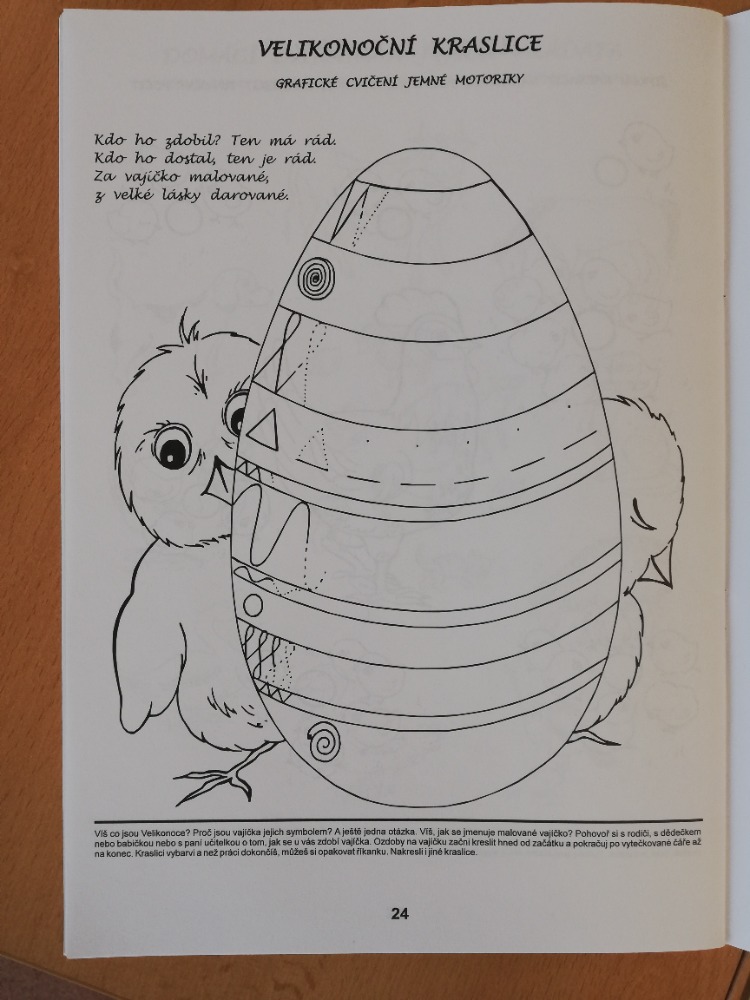 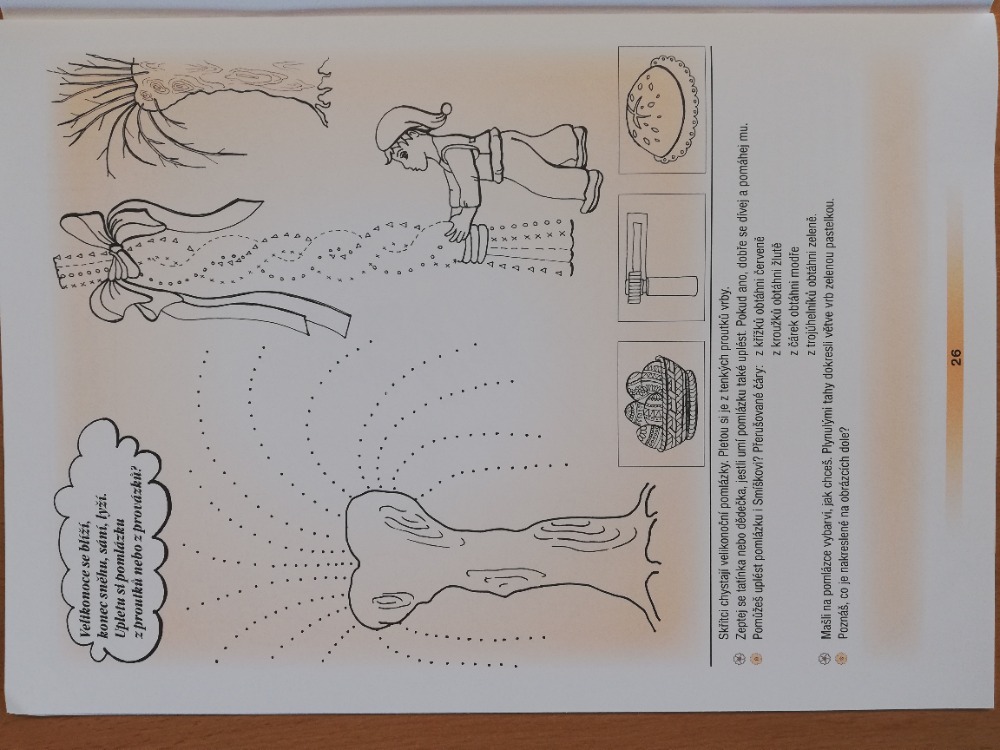 